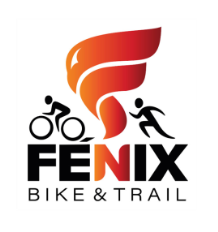 El IID presenta la I edición de la Fénix Trail & BikeEl evento, dirigido a los amantes de las carreras de montaña y la mountain bike, se celebrará el fin de semana del 9 y 10 de enero El Cabildo de Gran Canaria impulsa el regreso a la actividad física en la naturaleza también con una modalidad senderista DESCARGAR PROMO FÉNIX BIKEEl Cabildo de Gran Canaria presentó esta mañana en el Gran Canaria Arena la I edición de la Fénix Trail & Bike, un evento dirigido a los amantes de las carreras de montaña y del mountain bike que se celebrará los días 9 y 10 de enero de 2021. El acto estuvo presidido por el consejero de Deportes, Francisco Castellano, quien explicó que este evento es una oportunidad para los deportistas grancanarios y senderistas que también quieran disfrutar de la naturaleza y la actividad física “además de las modalidades de trail y bike, habrá una prueba de senderismo de unos 8 km con la cual abrimos un abanico no solo para el deporte competitivo sino también para la actividad física en general”. Como el resurgir del Ave Fénix, que cada día renace de sus cenizas, llegan Fénix TRAIL y Fénix BIKE, como una oportunidad de reaccionar y sobreponerse a un año marcado por distintas adversidades y situaciones muy complicadas. El sábado 9 de enero se celebrará la Fénix Bike, una prueba que se realizará en formato Maratón sobre un recorrido de unos 31 kilómetros y casi 1.000 metros de desnivel positivo acumulado. “El circuito se llevará a cabo en el espectacular entorno de La Sorrueda en el municipio de Santa Lucía de Tirajana”, tal y como explicó Fernando González, CEO de Arista Eventos. El domingo, 10 de enero, se celebrará la Fénix Trail, un evento que contará con dos distancias, una de 24 km y otra de 12 km. El recorrido se celebrará por la Cumbre de Gran Canaria con el Garañón Lodge como epicentro, y discurrirá por algunos de los puntos más emblemáticos de la isla como el Roque Nublo y los pueblos de Tejeda. El domingo también se celebrará una modalidad senderista con un recorrido de vistas espectaculares de la cumbre grancanaria que estará al alcance de todos. Una ruta circular con inicio y fin en El Garañón Lodge de aproximadamente 8 kilómetros y con un desnivel muy asumible.En la celebración de ambas pruebas se han aplicado descuentos para los que quieran realizar las dos disciplinas y también para desempleados y personas en ERTE. Las inscripciones para la modalidad Trail ya están cerradas y actualmente quedan algunos dorsales para la modalidad senderista y la bike. Desde su anuncio en redes sociales la acogida y expectación por parte de los deportistas ha sido muy buena. El evento podrá seguirse a través del Facebook y de Instagram, donde se detallará toda la información, la cual puede verse actualmente en este enlace.  